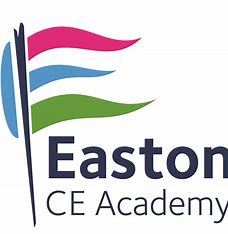 Easton Church of England Primary AcademyPrivacy Notice for Pupils and ParentsContentsContents	1About this Privacy Notice	2The personal data we hold (categories of personal data)	2Our lawful reasons for processing pupil/parent information (lawful bases)	2Special category (sensitive) personal information	3Criminal convictions	4Collecting pupil/parent information: Why do we collect and use your information?	4Whom we share pupil information with	4Third Party Processors	5Storing pupil and parent data	5Transferring data internationally	6Requesting access to your personal data	6Other rights	7Contact and Complaints	7Updates to our Privacy Notice	7Appendix 1:  Non- exhaustive list of examples of the types of personal data which we collect about pupils and parents	8Appendix 2: Examples of the purposes for which we process your data	9Appendix 3: Ways in which we collect pupil and parent information	10Appendix 4: Examples of whom we may share your data with where the law permits (non – exhaustive list)	11Appendix 5: How we share information with the Department for Education (DfE) and the National Pupil Database (NPD)	12Appendix 6: Third Party Processors we use	13About this Privacy NoticeIndividuals have a legal right to be informed about how we use their personal information.  This Privacy Notice explains how we collect, store and use personal information. It is intended for pupils and parents (including carers or guardians who we refer to in this privacy notice as ‘parents’) and we encourage all to read it.  We have produced a separate privacy notice for the school’s workforce and a shorter, simpler notice for pupils themselves. Our aim is to always provide clear information about the personal information we are using and why we are using it. We have tried to keep the language in this privacy notice as simple as possible, however if anything is unclear or if you have any concerns then please contact the Administration Manager at the Trust. This is the trusts main ‘overarching’ Privacy Notice and it applies generally to the personal information that we collect and use.  It is based on the model privacy notice produced for schools by the Department for Education (DfE).  Unless there is a lawful reason not to do so, we will also provide more specific privacy information at the point at which we collect or use personal information, for example if we collect personal data via an online or paper form.Whilst much of the personal information that we collect is mandatory (ie it must be provided so that we can manage the trust, fulfil our legal obligations and provide an education), some of it is requested on a voluntary basis.  Where this is the case, we will request consent at the point we collect the information.  We will explain to you whether there is a requirement to provide certain information to us, or whether you have a choice in doing so. For the purposes of data protection law, Diocese of Bristol Academies Trust is the ‘data controller’. Our Data Protection Officer is One West; contact details are provided at the end of this privacy notice.The personal data we hold (categories of personal data)We process personal information to be able to run the trust, to provide pupils with an education and to make sure that we can look after our pupils appropriately.  We may collect information directly from pupils or parents or from other places including other schools, the local council and the Department for Education (DfE).  Examples of the types of personal data that we may collect, use, store and share (when appropriate) are listed at Appendix 1.Our lawful reasons for processing pupil/parent information (lawful bases)Data Protection law requires us to have a lawful reason (‘lawful basis’) for processing the personal data we use.  These reasons are listed under Article 6 of the ‘General Data Protection Regulation’ (GDPR).  Our lawful basis for processing will be explained at the point at which we collect personal information unless there is a lawful reason not to do so (for example where it is for the prevention or detection of crime).Easton processes a wide range of personal data for a variety of purposes, as described above.  The lawful bases we rely on will therefore vary.  However, generally, the lawful bases we mainly use in relation to pupils and parents are:We need to comply with the law (we have a legal obligation): for example, we collect and use pupil information under legal and statutory obligations within the Education Act 1996, The Children Act 2004; Education and Inspections Act 2006; Education Act 2011; the Family and Children Act 2014 and Keeping Children Safe in Education (KCSIE).We need to carry out a task in the public interest: for example, the collection and use of pupil information is necessary for us to perform our role as a school and a trust and to deliver our public task of providing education to our pupils.You have given us your consent for example a photo of you for promotional purposes or our website.We need to protect your vital interests (or someone else’s interests) this relates to life and death situations.It is in ours or a third party’s legitimate business interests to process the data where this is the case, we will ensure that we have considered whether our legitimate interests are overridden by your rights and freedoms as the pupil or parent.Where you have provided us with consent to use your data, you may withdraw this consent at any time. We will make this clear when requesting your consent and explain how you go about withdrawing consent if you wish to do so.   We will then cease this aspect of processing.When a pupil is considered mentality capable of making their own decisions with regards consent (while there is no defined age, this is normally considered once a child attends Secondary school), their consent choices over-ride those made by the parent or guardian.Some of the reasons that we use for collecting and using information may overlap and there may be several grounds allowing us to use personal data.  There are also other lawful bases that may apply, and this will be made clear wherever possible.Our lawful basis for processing will be explained at the point at which we collect personal information unless there is a lawful reason not to do so (for example where it is for the prevention or detection of crime).Special category (sensitive) personal informationWe may also collect, store, and use information about you that falls into "special categories" of more sensitive personal data which has extra protection in law and requires us to identify a condition for processing under Article 9 of the GDPR. Special category data is personal data revealing:racial or ethnic originpolitical opinionsreligious or philosophical beliefstrade union membershipgenetic data biometric data for the purpose of uniquely identifying a natural person (for example fingerprints)data concerning health; ordata concerning a natural person’s sex life or sexual orientationThe Article 9 grounds which we may rely on to process special category data include:Legal obligationSubstantial public interest including:Statutory and government purposes Equality of opportunity or treatmentPreventing and detecting unlawful actsPreventing fraud Public HealthSafeguardingSupport for individuals with a particular disability or medical conditionExplicit consent, for example to the use of biometric data, eg fingerprints.To maintain your vital interests Please refer to our special category of data policy which forms part of our data protection policy for further information.Criminal convictionsWe may process data about criminal convictions or offences.  This will usually be where such processing is necessary to carry out our obligations, to exercise our rights, to look after our students and staff or to support the police and other relevant agencies. We will only use information about criminal convictions or offences where the law allows us to.  Usually this will either be either on the basis of our legal obligations in relation to safeguarding, preventing fraud, health and safety or with your consent.  We also need to identify the relevant condition for the processing, this will usually be substantial public interest.Collecting pupil/parent information: Why do we collect and use your information? The reasons that we collect and use personal information enable us to provide our pupils with an education and to help us run the trustr. Please refer to Appendix 2 for examples.We collect and use information about you in a variety of way including through the school application and admissions process, from correspondence with you and through assessing pupils’ educational progress.  The ways in which we collect information about you may also include methods as outlined at Appendix 3.We may also collect information about you from third parties such as information from other schools or other third parties engaging with you outside the school or trust.Whom we share pupil information withInformation about pupils and parents will not be shared with any third party without consent, unless the law allows us to do so.  Where it is legally required or necessary (and it complies with data protection law) personal information may be shared with the relevant local authority to meet our legal obligations to share information such as safeguarding concerns or with the Department for Education (DfE).  To find out more about the data collection requirements that are placed upon us by the DfE including the data that we share with them go to: https://www.gov.uk/education/data-collection-and-censuses-for-schools.  We do not use data for profiling, and only for marketing if you have opted in e.g. to our newsletter.Further examples of with whom we share data are listed at Appendix 4.  Details of how we share data with the Department for Education can be seen in Appendix 5.Third Party ProcessorsThere are occasions when we contract or commission third party organisations or software systems to carry out functions on our behalf, and inevitably these functions will involve those third parties processing personal data on our behalf.  Details of the Third Party Processors we use, including what data is processed and why can be found at Appendix 6.Third Party Processors are acting on our behalf and under our instruction, governed by a contract that meets the requirements defined by GDPR.Storing pupil and parent dataPersonal data is stored in line with our data protection policy in a range of different places including within pupils’ files and our IT systems including the school’s email system.The information that we create and maintain is kept secure.  Once a pupil’s education with us has ended, we may retain such information beyond their attendance at the school as deemed necessary and in line with our retention policies.  A copy of the Retention Schedule can be obtained by contacting the Trusts Administration Manager.Transferring data internationallyWhere we transfer personal data to a country or territory outside the UK and European Economic Area, we will do so in accordance with data protection law and ensure that we have sufficient safeguards in place.Requesting access to your personal data Individuals have the right to request access to information about them that we hold.  This is known as making a ‘Subject Access Request’ (SAR).  If you make a subject access request, and if we hold information about you, we will:Give you a description of itTell you why we are holding and processing it, and how long we will keep it forExplain where we got it from, if not from youTell you who it has been, or will be, shared withLet you know whether any automated decision-making is being applied to the data, and any consequences of thisGive you a copy of the information in an intelligible form within a month, unless an extension is necessary on the ground of the complexity of the requestYou may also have the right for your personal information to be transmitted electronically to another organisation in certain circumstances.  If you would like to make a request, please contact the school office.Children have the same rights as adults over their personal data and the school will assess each request on its own merits.  Pupils can find out what personal information we hold about them and how we use it by making a subject access request as long we judge that they can properly understand their rights and what this means. Those with parental responsibility can make a request with respect to their child’s data where the child is not considered mature enough to understand their rights over their own data (mental capacity will be judged by the school on a case by case basis), or where the child has provided consent and it is considered to be in the best interests of the child.  Parents also have the right to make a subject access request with respect to the personal data the school holds about themselves.  If you would like to make such a request, please contact the school office.There is no equivalent legal right to access a child’s educational record.  It will be up to the school to decide whether to grant such access, and it is likely to depend on the contractual relationship between the parent and the school.Other rightsUnder data protection law, individuals have certain rights regarding how their personal data is used and kept safe. You have the right to:To request to have personal data rectified, if you believe that it is inaccurate or incomplete.To request the deletion or removal of personal data where there is no compelling reason for its continued processing.To restrict our processing of personal data (ie permitting its storage but no further processing) under certain circumstances.To object to processing if we are processing your information as part of our public tasks, or on the basis of our legitimate business interests, in which case we will consider your objection, and balance this against our need to process the information.To object to direct marketing (including profiling) and processing for the purposes of scientific/historical research and statistics.To withdraw your consent to processingTo have personal information, which you have provided, transmitted electronically to another organisation in certain circumstances.Not to be subject to decisions based purely on automated processing where it produces a legal or similarly significant effect - unless you have agreed or in other limited circumstances.A right to seek redress, either through the ICO, or through the courtsContact and ComplaintsIf you have any questions, concerns or would like more information about anything mentioned in this privacy notice, please either contact the school office or admin@dbat.org.uk .We take any complaints about our collection and use of personal information very seriously.If you think that our collection or use of personal information is unfair, misleading or inappropriate, or have any other concern about our data processing, please contact admin@dbat.org.uk or our Data Protection Officer One West: i-west@bathnes.gov.uk or 01225 395959.You can also complain to the Information Commissioner’s Office if you are unhappy with how we have used your data, but they would generally expect you to have raised the issue with us first:Information Commissioner’s OfficeWycliffe HouseWater LaneWilmslowCheshireSK9 5AFHelpline number: 0303 123 1113ICO website: https://www.ico.org.ukUpdates to our Privacy NoticeWe may need to update this Privacy notice periodically. This version was last updated in December 2022.  It will be reviewed again in December 2023.Appendix 1:  Non- exhaustive list of examples of the types of personal data which we collect about pupils and parentsPersonal identifiers and contacts (such as name, unique pupil number, contact details and address).Characteristics (such as ethnicity, language, and free school meal eligibility).Safeguarding information (such as court orders and professional involvement).Special educational needs (including the needs and ranking).Medical conditions (such as doctor information, child health, dental health, allergies, medication and dietary requirements).Attendance record (such as sessions attended, number of absences, absence reasons and any previous schools attended).Test results, assessment and attainment (such as key stage 1 and phonics results).Behavioural information (such as exclusions and any relevant alternative provision put in place).Photographs and CCTVWe may use online platforms to deliver lessons remotely; if we intend to record the lesson we will let you knowThis list is not exhaustive. To access further details of the categories of personal information we process, please contact the administration manager. Appendix 2: Examples of the purposes for which we process your dataTo support pupil learning and deliver remote learningTo monitor and report on pupil progress and check whether any extra help is needed.To look after pupil wellbeing.To keep track of how well we’re performing and assess the quality of our services.To keep children safe (eg food allergies, or emergency contact details). To meet the statutory duties placed upon us eg for official data collections.To promote the school eg through our website, prospectuses and press releases.To manage payments for school meals or other activitiesTo investigate incidents and/or complaintsWe may be required to share information about our pupils with the local authority to ensure that they can conduct their statutory duties under the Schools Admission Code, including conducting Fair Access Panels.Where we form part of a Multi-Academy Trust, the Diocese of Bristol Academies Trust are the Data Controller for this information, and do, therefore, have access to all personal data the school processes.  As in all cases, this access is restricted to only those with a requirement to see it, for example IT support, or to act as an independent investigator in accordance with our Complaints Policy.Appendix 3: Ways in which we collect pupil and parent informationWe collect and use information about you in a variety of way including through the school application and admissions process, from correspondence with you and through assessing pupils’ educational progress. The ways in which we collect information about you may also include:Registration Forms completed by the individual directlyCommunication such as EmailCommon Transfer FilesSecure Transfer from LASecure Transfer from previous schoolAppendix 4: Examples of whom we may share your data with where the law permits (non – exhaustive list) The Local Authority of the schoolSchools that students attend after leaving the school.The Department for Education (DfE).The National Health Service to support student safety and vaccination programs.The pupil’s family and representatives.Educators and examining bodies.The schools’ inspectorSuppliers and service providers so that they can provide a contracted service such as careers and Physical Education provision.Central and local government.Auditors.Survey and research organisations.Security organisations.Health and social welfare organisations.Professional advisers and consultants.Counsellors/Educational Psychologists as and when appropriate.Charities and voluntary organisations.Police forces, courts, tribunals.Professional bodies.Our Data Protection Officer on occasion, eg to support a subject access requestOccasionally with school governors Appendix 5: How we share information with the Department for Education (DfE) and the National Pupil Database (NPD)The Diocese of Bristol Academies Trust is required to provide information about pupils to the DfE as part of statutory data collections such as the school census.  Some of this information is then stored in the National Pupil Database (NPD), which is owned and managed by the DfE and provides evidence on school performance to inform research.  The database is held electronically so it can be turned into statistics. The information is securely collected from a range of sources including schools, local authorities and exam boards.The DfE may share information from the NPD with other organisations which promote children’s education or wellbeing in England. Such organisations must agree to strict terms and conditions about how they will use the data.Sharing by the DfE:The law allows the DfE to share pupils’ personal data with certain third parties, including:Schools and local authorities.Researchers.Organisations connected with promoting the education or wellbeing of children in England other government departments and agencies.Organisations fighting or identifying crime.We lawfully share pupil data with the DfE through data collections which is used tounderpin school funding, which is calculated based upon the numbers of children and their characteristics in each school.inform ‘short term’ education policy monitoring and school accountability and intervention (for example,  Pupil Progress measures).support ‘longer term’ research and monitoring of educational policy (for example how certain subject choices go on to affect education or earnings beyond school)For more information about the DfE’s NPD data sharing process, please visit: https://www.gov.uk/data-protection-how-we-collect-and-share-research-dataTo find out more about the data collection requirements placed on us by the DfE via the school census please visit: https://www.gov.uk/education/data-collection-and-censuses-for-schoolsTo find out more about the NPD, please visit: https://www.gov.uk/government/publications/national-pupil-database-user-guide-and-supporting-informationIf you want to see the personal data held about you by the DfE, you can make a ‘subject access request’ to the DfE.  Further information on how to do this can be found within the DfE’S personal information charter that is published here: https://www.gov.uk/government/organisations/department-for-education/about/personal-information-charterTo contact DfE: https://www.gov.uk/contact-dfe Appendix 6: Third Party Processors we useThird Party ProcessorPersonal data capturedPurposeCountry the data is processed inWho the information may be shared with and whyMicrosoft TeamsPupil full name, class, image and voice, personal comments and opinionsTo provide a remote learning environment, collaboratively with whole classRepublic of IrelandThe pupil’s family, as evidence of academic progress.The local authority if any expressed opinions were to be considered a safeguarding concern.Microsoft OfficeAny practical information needed if discussing a pupil/school issue.To provide information to staff and parents and schoolRepublic of IrelandThe pupil’s family, as evidence of academic progress.The local authority if any expressed opinions were to be considered a safeguarding concern.SIMSHolds data on Staff, Students, Governors, Parents and other persons connected with the school in one system. Records include contact info, assessments, attendance, behaviour, SENTo operate the school effectively, provide a suitable education to the pupils, appropriate contact and information for parents and suitable and equable employment to staffUKSchool staff, Parents, Carers, The LA, Third Party AppsCPOMSHolds data on any safeguarding concerns/ incidents/ reports regarding pupils.For monitoring Safeguarding, wellbeing, and all pastoral issues. Working alongside your existing safeguarding processes, CPOMS is an intuitive system which helps to ensure that children, young people and adults are safe and fully supported.UKThe LA, Safeguarding team, school staff.Class DoJoFirst and  
last name, e-mail address, mobile telephone number, password and a profile photograph.Connects teachers, parents, and students who use it to share photos, videos, and messages through the school day. UKTeachers, Parents, School StaffEaston Leisure CentreFirst name, Surname, Year group.Enables Leisure centre to record progressUKLeisure centre staffSodexoPupil Details, staff details, allergens, medical informationTo inform kitchen staff of any dietary requirements for pupils/staff and implement these.Catering staff, school staff, parents, pupilsWeb ProviderIP address, date/time site accessed, site url details  FilteringUKData and IT Manager for analysis, trends in specific sites to block or unblock access to the site (whitelisting).   Parent PayPupil’s First name, last name, year group, DOB, Parents – name, email address.To pay for meals, trips, in order to try and create a cashless system within schools.UKParents, School.MathleticsFirst name, Surname, Year group. Learning tool to work collaboratively as a class, monitors students progress with reports. Tasks and activities tailored to abilities.Bristol Teacher & Pupils. Parents if pupil logs on at home.NessyFirst name, Surname, Year group. Learning tool for phonic. Monitors students progress with reports. Tasks and activities tailored to abilities.Bristol Teacher & Pupils. Parents if pupil logs on at home.School nursesFirst name, Surname, Year group.Health informationInformation for health providers to enable health care and immunisationUKNHSShallowford FarmFirst name, Surname, Year group.Health informationTo enable safe caring during camps.UKSummit centre staffSummit CentreFirst name, Surname, Year group.Health informationTo enable safe caring during camps.UKSummit centre staffTapestryFirst name, Surname, Year group.Connects teachers, parents, and students who use it to share photos, videos, and messages through the school day. UKTeachers, Parents, School StaffPhoto CompanyClass, school detailsTo take annual pictures of students for school/parentsBristolSchool, Parents if they require.Little WandleFirst name, Surname, Year group, ClassLearning tool to work collaboratively as a class, monitors students’ progress with reports. Tasks and activities tailored to abilities.UKTeacher, Pupil and ParentsWhite Rose MathsFirst name, Surname, Year group, ClassLearning tool to work collaboratively as a class, monitors students’ progress with reports. Tasks and activities tailored to abilities.UKTeacher, Pupil and Parents